姫戸小 学校便り２０２０年度５月号文責　早川　今こそがチャンス！「自主・自律する子ども」への成長～見直そう　家庭での生活～　これは、私が担任時代に家庭訪問や学級懇談会等で、保護者から最も多かった問い合わせ内容です。私の答えは、こうでした。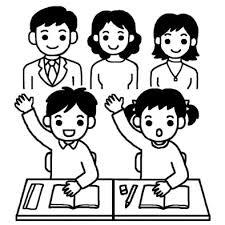 保護者は一瞬「何を言いたいんだろう？」という顔をします。そこで、次のように続けます。 さらに、第２弾です。 もう一つ付け加えます。 この３点を保護者に話し、以下の４つのメリットも紹介してきました。　「勉強しない子」に「勉強しなさい！」と説教してもなかなか上手くいかないことが多いでしょう（特に学年が上がればなおさらですね）。たとえ勉強部屋にいっても果たしてやっているか疑問です。それよりも、「環境を整えて、やる気を起こさせるという発想の転換をしましょう」と訴えてきました。　実は、我が家でも苦い想い出があります。息子は高校時代に、全くと言っていいほど家で勉強しませんでした（これは本当です！）。野球漬けの毎日で、朝５時３０分に家を出て夜９時に帰宅。テスト前だけは、机の前にいました（多分座っていただけです）。妻と作戦を立て、二人で交互に「大変だね！」と声をかけて、コーヒーを差し入れすることにしました。この時だけは鉛筆が動いていたと記憶しています。例としては適当ではありませんが、説教せずに「環境を変える」ことで少しでもやる気を引き出せれば、これに超したことはないですね。　今こそがチャンス！「自主・自律する子ども」への成長～見直そう　家庭での生活～　これは、私が担任時代に家庭訪問や学級懇談会等で、保護者から最も多かった問い合わせ内容です。私の答えは、こうでした。保護者は一瞬「何を言いたいんだろう？」という顔をします。そこで、次のように続けます。 さらに、第２弾です。 もう一つ付け加えます。 この３点を保護者に話し、以下の４つのメリットも紹介してきました。　「勉強しない子」に「勉強しなさい！」と説教してもなかなか上手くいかないことが多いでしょう（特に学年が上がればなおさらですね）。たとえ勉強部屋にいっても果たしてやっているか疑問です。それよりも、「環境を整えて、やる気を起こさせるという発想の転換をしましょう」と訴えてきました。　実は、我が家でも苦い想い出があります。息子は高校時代に、全くと言っていいほど家で勉強しませんでした（これは本当です！）。野球漬けの毎日で、朝５時３０分に家を出て夜９時に帰宅。テスト前だけは、机の前にいました（多分座っていただけです）。妻と作戦を立て、二人で交互に「大変だね！」と声をかけて、コーヒーを差し入れすることにしました。この時だけは鉛筆が動いていたと記憶しています。例としては適当ではありませんが、説教せずに「環境を変える」ことで少しでもやる気を引き出せれば、これに超したことはないですね。